Протокол № 355заседания ПравленияСаморегулируемой организации аудиторовАССОЦИАЦИЯ «СОДРУЖЕСТВО» (СРО ААС)г. Москва 			                             			                                 07 мая 2018 г.Голосовали:Члены Правления СРО ААС:Ананьев И.В., Бородина Н.В., Бутовский В.В., Голенко В.С., Желтяков Д.В., Жуков С.П., Задубровская А.В., Кобозева Н.В., Константинова И.Г., Кромин А.Ю., Лимаренко Д.Н., Малофеева Н.А., Мелентьева В.И., Михайлович Т.Н., Мухарева Е.В., Носова О.А., Рукин В.В., Рыбенко Г.А., Селезнев А.В., Симакова М.Ю., Старовойтова Е.В., Сюткина М.Г., Чая В.Т., Черкасова Н.В., Шеремет А.Д., Щепотьев А.В.Итого в голосовании на заседании Правления СРО ААС приняло участие 26 из 47 человек, что составляет 55% голосов, кворум для принятия решений имеется.Форма заседания Правления СРО ААС – заочная.Документы, содержащие сведения о голосовании членов Правления СРО ААС, принимались до 07 мая 2018 года.ПОВЕСТКА ДНЯ:О выдаче квалификационных аттестатов аудитора приеме в члены СРО ААС.О приеме в члены СРО ААС.О смене статуса члена СРО ААС.О приостановлении членства в СРО ААС.О прекращении членства в СРО ААС.Решили: утвердить повестку дня заседания Правления СРО ААС.Решение принято единогласноПо первому вопросуО выдаче квалификационных аттестатов аудитора Решили:1.1. Выдать квалификационный аттестат аудитора (для вновь аттестуемых аудиторов) 1 аудитору.Решение принято единогласноПо второму вопросуО приеме в члены СРО ААСРешили:2.1. Принять в члены СРО ААС 3 аудиторские организации.Решение принято единогласноПо третьему вопросуО смене статуса члена СРО ААС Решили:3.1. Сменить статус члена СРО ААС со статуса аудитора на статус ИП 1 аудитору;3.2. Сменить статус члена СРО ААС со статуса ИП на статус аудитора 2 аудиторам.Решение принято единогласноПо четвертому вопросуО приостановлении членства в СРО ААС Решили:4.1. Приостановить членство в СРО ААС на 90 календарных дней по Предписанию УФК по Республике Татарстан о приостановлении членства от 27.04.2018 г. № 11-26-10/2107 1 аудиторской организации;4.2. Приостановить членство в СРО ААС на 90 календарных дней по Предписанию Федерального казначейства о приостановлении членства от 16.04.2018 г. № 19-00-10/6971 1 аудиторской организации;4.3. Приостановить членство в СРО ААС на 30 календарных дней по Предписанию УФК по Свердловской области о приостановлении членства от 19.04.2018 г. № 6200-68-29/3514 1 аудиторской организации.Решение принято единогласноПо пятому вопросуО прекращении членства в СРО ААСРешили:5.1. Прекратить членство в СРО ААС на основании поданного заявления 4 аудиторов;5.2. Прекратить членство в СРО ААС на основании поданного заявления 3 аудиторских организаций;5.3. Прекратить членство в СРО ААС в качестве меры дисциплинарного воздействия по Предписанию УФК по Ростовской области об исключении от 24.04.2018 г. № 58-26-21/26-1 1 аудиторской организации.Решение принято единогласноПодсчет голосов проводился секретарем заседания Правления СРО ААС Носовой О.А.Подписи:Председатель Правления СРО ААС ______________________ А.Д. ШереметСекретарь Правления СРО ААС      ______________________ О.А. Носова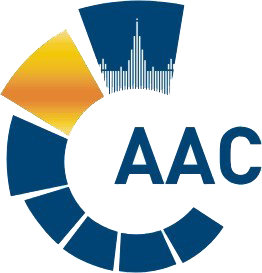 САМОРЕГУЛИРУЕМАЯ ОРГАНИЗАЦИЯ АУДИТОРОВАССОЦИАЦИЯ «СОДРУЖЕСТВО» 
член Международной Федерации Бухгалтеров (IFAC)(ОГРН 1097799010870, ИНН 7729440813, КПП 772901001) 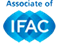 119192, г. Москва, Мичуринский проспект, дом 21, корпус 4. т: +7 (495) 734-22-22, ф: +7 (495) 734-04-22, www.auditor-sro.org, info@auditor-sro.org 